Simpson Diversity Index InvestigationsMs. Simmons was wandering around a meadow in Europe during the summer of 2014. She decided to survey the vegetation. She did a total of 5 quadrats (A, B, C, D, & E) of 50x50cm and she recorded each species she found and the number of individual plants.	The meadow was on a gentle slope with a stream at the bottom. Her hypothesis was that there will be more diversity at the base of the slope, in quadrat E, as the soil is deeper and it always has water from the stream when compared to quadrats at the top of the slope. 	You will need to use the data she recorded from the quadrats as well as the Simpson Diversity Index to calculate the diversity values for each quadrat (A through E) to determine if Ms. Simmons’ hypothesis is correct. You will also calculate species richness, relative species evenness, and relative dominance. 	Below is a map of the meadow and the placed quadrats. Underneath is a table with the species found in each quadrat which are represented with letters L through X. 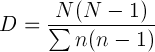 Must show your work for full credit! You may use a separate sheet of paper if you wish.Quadrat A						Quadrat BQuadrat C					Quadrat DQuadrat EQuadrat species nameCommon nameScientific name1LBilberryVaccinium mytillus2MButtercupRanunculus acris3NCommon sorrelRumex acetosa4OHoary cinquefoilPontentilla argentea5PLesser StitchwortStellaria graminea6QOsierSalix sap7RRose Bay WillowherbEpilobium agustifolium8SSneezewortAchillea ptarmica9TSweet vernal grassAnthoxanthum odoratum10UTimothyPhelum pratense11VTufted vetchVicia cracca12WWavy hairgrassDeschampsia flexuosa13XYarrowAchillea milliflolia